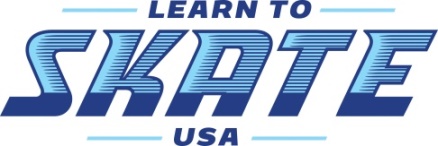 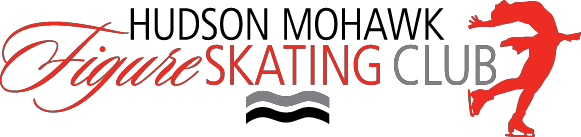 Winter 2017 Skater Information
Please complete the information below (1 form per family). Please print all information. Skater Information (Please Print)
Parent/Guardian & Skater Contact InformationParent(s) Name (REQUIRED): __________________________________________Email (REQUIRED): ______________________________________Phone/Mobile: ______________________________Mailing Address: _____________________________	              _____________________________	Fees & Payment								Check or cash accepted. Please make your check payable to HMFSC*. Registration & payment may be paid in person at first lesson or mailed to:Stacey Hills, HMFSC Membership ChairPO Box 117Cherry Plain, NY 12040skateHMFSC@gmail.com518-658-0114*There is a $35.00 returned check fee for insufficient fundsSkater NameGender(M/F)Date of Birth (mm/dd/yyyy)AgeUSFSA Member # (if known)Total FeeHMFSC Membership & Lessons, First Skater	(10-week program, $170)				_______$170_________(Multi-Skater Family Discount)HMFSC Membership & Lessons, Additional Skaters ___ 10-week program, $150 x ____ skaters________________Total Payment________________________